                                                                           فرم مصاحبه کتبی کاندیداتوری شورای مرکزی 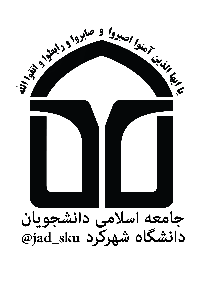                                                                                  جامعه اسلامی دانشجویان دانشگاه شهرکرد«عزیزان من! به اینکه با نام اسلام در محیط جوان دانشجویی فعالیت می کنید، افتخار کنید» (حضرت آقا)1- مدت آشنایی شما با جامعه اسلامی چقدر می باشد؟  این ارتباط از چه تاریخی شروع می شود؟2- در چه برنامه ها یا فعالیت های جامعه اسلامی شرکت ، همکاری و مسئولیت داشته اید؟برنامه ها:مسئولیت ها:3- در کدام همایش ها و برنامه های سراسری جامعه اسلامی حضور داشته اید؟4- سوابق فعالیت های فرهنگی و سیاسی خود را شرح دهید. ( قبل از ارتباط با جامعه اسلامی)5- با چه مراکز و مجموعه های فرهنگی و سیاسی در ارتباط بوده‌اید در این مراکز چه مسئولیت هایی و به چه مدت به عهده داشته اید؟6- هدف خود از کاندیداتوری انتخابات شورا جامعه اسلامی دانشجویان را شرح دهید. 7- ارزیابی شما از وضعیت فعلی جامعه اسلامی و فعالیتهای آن چیست؟  از نظر شما این برنامه چه نقاط قوت و ضعفی داشته‌اند؟8- در چه زمینه ها و به چه میزان (در هفته) مطالعه می کنید؟      چه کتابهایی را تاکنون مطالعه کرده اید؟    از چه نویسنده ها و چه انتشاراتی بیشتر مطالعه میکنید؟9- با محوریت چه اشخاص و چه خط قرمزهایی مسائل اعتقادی و فکری را دنبال می کنید؟10- در صورت استفاده از فضای اینترنت ، بیشتر از کدام وبسایت ها و شبکه های اجتماعی استفاده می کنید؟   در طول هفته چند ساعت در این زمینه ها وقت صرف می کنید؟11- تا چه میزان نسبت به رخداد های سیاسی و روند های سیاسی و اجتماعی واکنش داده و دنبال می کنید؟12- در صورت رای آوردن چه واحدی را برای فعالیت انتخاب کرده و یا چه واحد ها و فعالیت هایی را پیشنهاد میکنید؟13- چه برنامه هایی برای آینده جامعه اسلامی دانشجویان پیشنهاد می کنید؟اینجانب                                             ضمن مطالعه دقیق اساسنامه جامعه اسلامی دانشجویان و پذیرش اصول و مبانی فکری این تشکل و همچنین تایید کلیه مطالب این برگه ، تقاضای کاندیداتوری شورای جامعه اسلامی دانشجویان دانشگاه دولتی شهرکرد را دارم و تعهد می نمایم در صورت انتخاب شدن در شورای دانشگاه با هماهنگی سایر اعضای شورا و در جهت اهداف و آرمانهای انقلاب اسلامی و جامعه اسلامی دانشجویان با وقت گذاری حداقل 20 ساعت در هفته تلاش نمایم.نام و نام خانوادگی:تاریخ:امضاء:محل درج عکسنام و نام خانوادگی: نام و نام خانوادگی: نام و نام خانوادگی: نام و نام خانوادگی: نام و نام خانوادگی: نام پدر:نام پدر:تاریخ تولد:تاریخ تولد:تاریخ تولد:شماره شناسنامه:شماره شناسنامه:شماره شناسنامه:شغل پدر:شغل پدر:سال ورود به دانشگاه:سال ورود به دانشگاه:سال ورود به دانشگاه:سال ورود به دانشگاه:رشته تحصیلی:رشته تحصیلی:رشته تحصیلی:رشته تحصیلی:رشته تحصیلی:رشته تحصیلی:گرایش:مقطع:شماره دانشجویی:شماره دانشجویی:شماره دانشجویی:شماره دانشجویی:شماره دانشجویی:شماره دانشجویی:شماره دانشجویی:شماره دانشجویی:مقطع قبلی:مقطع قبلی:دانشگاه قبلی(مدرسه):دانشگاه قبلی(مدرسه):تعداد واحد باقی مانده:تعداد واحد باقی مانده:تعداد واحد باقی مانده:تعداد واحد باقی مانده:تعداد واحد باقی مانده:تاریخ فارق التحصیلی:تاریخ فارق التحصیلی:تاریخ فارق التحصیلی:تلفن تماس ضروری (همراه) :تلفن تماس ضروری (همراه) :تلفن تماس ضروری (همراه) :تلفن تماس ضروری (همراه) :تلفن تماس ضروری (همراه) :تلفن منزل:تلفن منزل:تلفن منزل:تلفن منزل:آدرس منزل:آدرس منزل:آدرس منزل:آدرس منزل:آدرس منزل:آدرس منزل:آدرس منزل:آدرس منزل:آدرس منزل:تلفن خوابگاه: (درصورت خوابگاهی بودن)تلفن خوابگاه: (درصورت خوابگاهی بودن)تلفن خوابگاه: (درصورت خوابگاهی بودن)تلفن خوابگاه: (درصورت خوابگاهی بودن)تلفن خوابگاه: (درصورت خوابگاهی بودن)تلفن خوابگاه: (درصورت خوابگاهی بودن)تلفن خوابگاه: (درصورت خوابگاهی بودن)تلفن خوابگاه: (درصورت خوابگاهی بودن)آدرس خوابگاه:آدرس خوابگاه:آدرس خوابگاه:آدرس خوابگاه:آدرس خوابگاه:کدپستی:کدپستی:کدپستی:ایمیل:ایمیل:ایمیل:ایمیل:ایمیل:ایمیل:ایمیل:ایمیل:ایمیل:ایمیل: